24 March 2020 Dear Parents and Carers I am writing to let you know what we are doing as a school staff to support you and your children at this time and to thank you for your ongoing support with this.  We know that each family will be coping with individual situations and circumstances.  We know that it will be difficult to work from home and cope with supporting your child’s (or children’s) learning.  We do not expect you to be your child’s teacher, but you can support them by establishing a good routine and talking about learning with them.  The routine should have a good balance of learning and down time and exercise. Teachers have been working hard for the last week to be ready to use Google classroom to support learning for the coming weeks.  This will be kept under review as we learn what works best.  This is a new way of working for all of us.   All Young PeopleThe three Heads of House have established a google classroom for each of their classes.  The young people all have the email address of their Head of House.  They have posted good advice about routines and maintaining a balance between learning and keeping well.  This can be supported – as far as you are able – by parents and carers.  I will post on the website our “How can parents Support learning booklet”.  This also contains advice about how to support your child in reading.  There are several useful links for you.  S1-3 pupils Teachers have uploaded a variety of task and activities related to the different subject areas.  They are trying t take account of the resources you will have access to.  In some cases, there are individual task which take about an hour to complete and in others there are activities which will cover the number of hours the young people are in that subject e.g. English and Mathematics.  Teacher will give feedback on work – as appropriate.  The timing of this will vary and will depend on the number of pupils/classes.  Young people must not use this as a “chatroom”.  S4-6We are still waiting for instructions from the SQA on how coursework is to be completed and certification completed.  We will let you know about this as soon as possible.  In the meantime we would strongly advise tat young people continue with a positive learning routine.  Many in S4 and S5 will want to continue with Higher and N5 courses next year and will need to be ready to do so.  They can consolidate and revise the courses they have completed and there is information on-line about those they want to continue with next year.  Communication If you have not already done so please ensure that we have your most up to date contact details so that we can keep in touch.  This should include an email address which can be used to invite you to view the tasks assigned to your child through Google classroom.  This will give you an overview not the detail of the tasks themselves.  You can use the school’s email address:  bridgeofdon@aberdeencity.gov.uk I wish you all good health and my kind regards.  Yours Sincerely 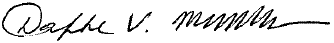 Daphne McWilliamHead Teacher 